РАЗВИТИЕ  РЕЧИ       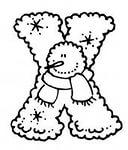 Тема: Буква Х. Звуки [х] и [х'].Цели:  - познакомить с буквой Х и звуками, которые она обозначает;        - формировать умение различать звуки [х] и [х'];      - отрабатывать чистоту произношения звуков;       - закрепление знаний о правильном чтении букв,обозначающих согласные звукиДомашнее задание:В тетради данную букву изобразить по образцу стр.44 (можно выщипать из цветной бумаги)Напечатать в тетради слова с данными буквами в любой позиции (начало, середина, конец слова), где звуки твёрдые   [х] и мягкие  [х'] – по 5 словСделать звуковой анализ записанных слов. Например:Х О Р     М У Х А    М О Х    Х И М И К    М У Х И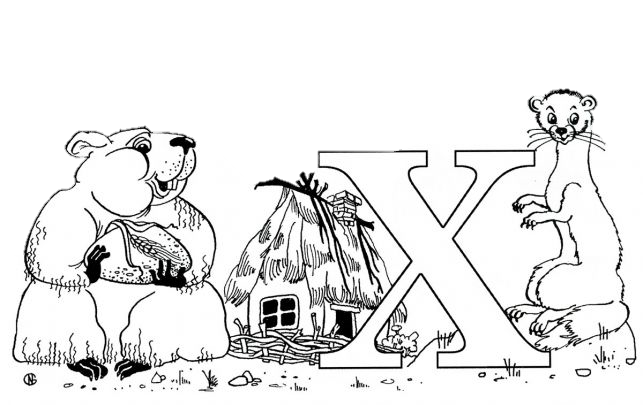 